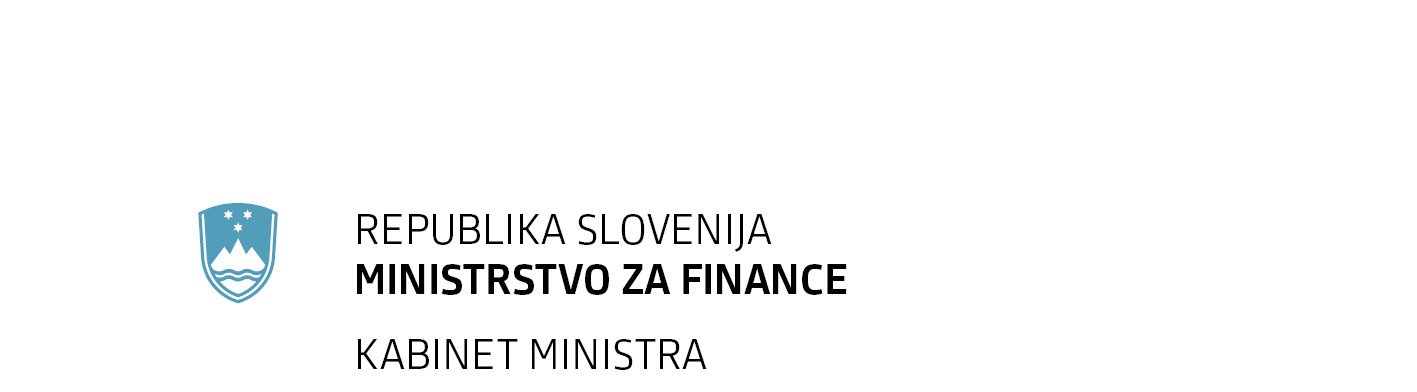 /PRILOGE:Priloga 1: Predlog sklepaPriloga 2: ObrazložitevPriloga 3: Poročilo o rezultatih in zaključkih pogajanj in sodelovanju Slovenije pri 8. polnitvi Svetovnega sklada za okoljePriloga 1Predlog sklepa:Na podlagi šestega odstavka 21. člena Zakona o Vladi Republike Slovenije (Uradni list RS, št. 24/05 – uradno prečiščeno besedilo, 109/08, 38/10 – ZUKN, 8/12, 21/13, 47/13 – ZDU-1G, 65/14 in 55/17) je Vlada Republike Slovenije na seji dne ... pod točko ... sprejela naslednji SKLEP:Vlada Republike Slovenije se je seznanila s Poročilom o rezultatih in zaključkih pogajanj in sodelovanju Slovenije pri 8. polnitvi Svetovnega sklada za okolje. Vlada Republike Slovenije soglaša s prispevkom Republike Slovenije v 8. polnitvi Svetovnega sklada za okolje v višini 6,09 milijona EUR.  Vlada Republike Slovenije pooblasti Ministrstvo za finance, da opravi vse potrebne postopke v zvezi s plačilom prispevka Republike Slovenije v 8. polnitev Svetovnega sklada za okolje in ministra, pristojnega za finance, da v njenem imenu izda vse potrebne listine.                                                                    Barbara Kolenko Helbl                                                                                        generalna sekretarkaPriloga:Poročilo o rezultatih in zaključkih pogajanj in sodelovanju Slovenije pri 8. polnitvi Svetovnega sklada za okoljePrejmejo:Ministrstvo za financeMinistrstvo za okolje in prostor Ministrstvo za zunanje zadeveSlužba Vlade Republike Slovenije za zakonodajoBanka SlovenijeUrad Vlade Republike Slovenije za komuniciranjePriloga 2ObrazložitevSvetovni sklad za okolje (v angleškem originalu Global Environment Facility - GEF) je ključni svetovni finančni instrument za podporo izvajanju najpomembnejših svetovnih okoljskih konvencij oziroma sporazumov s področja podnebnih sprememb, ohranjanja biotske raznovrstnosti, upravljanja mednarodnih voda, degradacije tal in problema kemikalij ter odpadkov, namenjen pa je zagotavljanju nepovratne razvojne pomoči državam v razvoju za financiranje projektov, ki prispevajo k reševanju svetovnih okoljskih problemov oziroma izzivov. V skladu z mandatom Vlade Republike Slovenije (sklep št. 54700-2/2022/5 z dne 5. 4. 2022) in zaključkih pogajanj 8. polnitve GEF je delegacija Republike Slovenije na donatorskem sestanku aprila letos najavila prispevek v višini 5 milijonov SDR (Specila Drawing Rughts – SDR) oziroma 6,09 milijona EUR. Prispevek se šteje v sklop multilateralne razvojne pomoči Slovenije državam v razvoju kot tudi v sklop izvajanja svetovnih okoljskih konvencij, katerih pogodbenica je, pri čemer so zasledovani tudi cilji Agende 2030 za trajnostni razvoj. Vlada Republike Slovenije je pogajalski skupini naložila, da ji po zaključku pogajanj posreduje končno poročilo o  rezultatih in zaključkih pogajanj.  Z zadevnim vladnim gradivom se tako vladi predlaga, da sprejme Poročilo o zaključku pogajanj in sodelovanju Republike Slovenije pri 8. polnitvi Svetovnega sklada za okolje.Vladi Republike Slovenije se tudi predlaga, da potrdi znesek prispevka, ki ga je pogajalska skupina najavila skladno z mandatom vlade na donatorskem sestanku aprila v SDR, v evrski protivrednosti.Vladi Republike Slovenije se tudi predlaga, da pooblasti Ministrstvo za finance,  da v imenu Republike Slovenije opravi vse potrebne postopke za izvedbo najavljenega prispevka in da pooblasti ministra, pristojnega za finance, da  izda vse listine, ki so potrebne za izvedbo plačila oziroma poravnavo sprejete obveznosti Republike Slovenije.Priloga 3Poročilo o zaključku pogajanj in sodelovanju Republike Slovenije pri 8. polnitvi Svetovnega sklada za okolje1. Splošno o Svetovnem skladu za okolje in sodelovanju Republike SlovenijeSvetovni sklad za okolje (Global Environment Facility, v nadaljevanju: GEF, sklad) je bil ustanovljen leta 1992 v okviru Vrha v Riu s sodelovanjem programa Združenih narodov za okolje (United Nations Environment Programme - UNEP), programa Združenih narodov za razvoj (United Nations Development Programme - UNDP) in Svetovne banke, z namenom izvajanja najpomembnejših svetovnih okoljskih konvencij Združenih narodov oziroma mednarodnih sporazumov, katerih pogodbenica je tudi Slovenija. V njem sodeluje 39 držav donatoric, ki se zberejo na polnitvah sklada, ki potekajo vsake štiri leta.GEF kot finančni instrument zagotavlja nepovratno pomoč državam v razvoju za pokrivanje stroškov pri reševanju globalnih problemov varstva okolja in tako podpira projekte v okviru najpomembnejših svetovnih programov s področja podnebnih sprememb, ohranjanja biotske raznovrstnosti, zmanjševanja emisij CO2, trajnostnega upravljanja zaščitenih območij in ogroženih pokrajin, upravljanju čezmejnih vodnih sistemov in strateškega upravljanja s kemikalijami. GEF deluje v 183 državah sveta in je finančni mehanizem petih glavnih mednarodnih okoljskih konvencij. V 25 letih je GEF pripomogel, da je bilo ustvarjenih skoraj milijarda hektarjev zavarovanih območij, s trajnostno rabo izboljšanih 350 milijonov hektarjev zemljišč, izvedenih 790 projektov zmanjšanja vpliva podnebnih sprememb, izboljšano upravljanje 43 rečnih povodij v 73 državah sveta, izboljšano upravljanje 1/3 na svetovni ravni največjih morskih ekosistemov, varno je bilo upravljanih 200.000 ton zelo strupenih odpadkov in zmanjšan je bil vpliv podnebnih sprememb za več kot 15 milijonov ljudi.Institucije GEF so: (i) Skupščina GEF, ki daje GEF glavne usmeritve in v kateri sodeluje vseh 183 držav članic GEF ter se sestaja enkrat na 3 oziroma 4 leta; (ii) Svet GEF, ki je glavno upravljavsko telo in  ga sestavljajo predstavniki držav članic zbranih v 32 konstituencah (14 iz razvitih držav, 16 iz držav v razvoju in 2 iz t.i. tranzicijskih držav), ki se sestaja dvakrat letno; (iii) Znanstven in tehnološki forum, ki je svetovalno telo; (iv) Sekretariat GEF, ki podpira delovanje GEF in koordinira implementacijo programov, vodi ga izvršni direktor, trenutno je to g. Carlos Manuel Rodriguez Echandi, ki ima 4 letni mandat; (v) Neodvisna evalvacijska pisarna; (vi) 18 implementacijskih agencij (mednarodne finančne institucije, agencije Združenih narodov,..) in (vii) Skrbnik sklada, to je Svetovna banka.Republika Slovenija je postala članica GEF v letu 1994, ko je začela s pripravo projekta za opuščanje rabe ozonu škodljivih snovi, za katerega je v letih 1995 od 1998 iz GEF prejela 6,8 milijona posebnih pravic črpanja (Special Drawing Rights, v nadaljevanju: SDR) oziroma okvirno 8,2 milijona USD. Po uspešni izvedbi prvega projekta je Slovenija v desetih letih članstva v GEF izvedla še sedem lastnih projektov s področja podnebnih sprememb in biotske raznovrstnosti, za financiranje katerih je s strani GEF pridobila 15,1 milijona USD nepovratnih finančnih sredstev. Poleg tega je Slovenija v navedenem obdobju sodelovala pri 15 regionalnih projektih, zlasti s področja mednarodnih voda in biotske pestrosti, za izvajanje katerih je GEF skupno namenil preko 90 milijonov USD. Od leta 2004 Slovenija zaradi graduacije v skupino razvitih držav pri Svetovni banki skladno s pravili GEF ni več upravičena do prejemanja finančnih sredstev iz GEF, so pa izvajalci iz Slovenije upravičeni do sodelovanja na razpisih za izvedbo projektov, ki jih financira GEF v državah v razvoju. Kot donatorica je Slovenija prvič sodelovala pri 2. polnitvi GEF in nato v vseh naslednjih polnitvah. V okviru pogajanj za 6. polnitev GEF je bila določena minimalna višina prispevka za sodelujoče v pogajanjih, in sicer v višini 4 milijone SDR.2. Potek pogajanj za 8. polnitev GEFPogajanja za 8. polnitev GEF so se začela leta 2021 in uradno zaključila konec julija letos s sprejetjem Resolucije Izvršnih direktorjev Svetovne banke (Resolucija št. IBRD 2022-0003 z dne 25. 7. 2022). S tem dejanjem se je začelo izvajalsko obdobje, ki bo trajalo štiri leta, in sicer od 1. julija 2022 do 30. junija 2026. V 8. polnitvi GEF je 29 držav donatoric, med njimi tudi Slovenija, zbralo 5,33 milijard ameriških dolarjev za financiranje ukrepov držav v razvoju pri naslavljanju nacionalnih, subregionalnih, regionalnih in globalnih okoljskih izzivov. Zbrani znesek predstavlja več kot 30% dvig sredstev v primerjavi s prejšnjo polnitvijo.Štiriletno izvajanje programa GEF bo še naprej temeljilo na integriranem programiranju, ki ga bodo podpirale strategije ključnih prednostnih področij. Integrirani programi naj bi bili: (i) prehranjevalni sistem; (ii) obnova ekosistemov; (iii) trajnostna mesta; (iv) biomasa Amazonije, Konga in kritičnih gozdov; (v) krožne rešitve za onesnaževanje s plastiko; (vi) modri in zeleni otoki; (vii) neto ničelni pospeševalnik (NET-Zero Accelerator); (viii) ohranjanje divjih živali in ozelenitev ter (ix) razvoj prometne infrastrukture.Prednostna področja 8. polnitve GEF odslikavajo usmeritve sprejetih mednarodnih zavez tako, da naj bi se v naslednjih štirih letih največ donacijskih sredstev GEF namenilo za projekte v državah v razvoju, ki naslavljajo zmanjševanje upada biotske raznovrstnosti (okoli 36%), blaženje oziroma prilagajanje na posledice podnebnih sprememb (okoli 16%), zmanjševanje oziroma sanacijo degradacije tal (okoli 11,6%), upravljanje s kemikalijami in odpadki (okoli 15%) in mednarodne vode vključno z oceani (okoli 10,6%).V okviru pogajanj je bilo naslovljeno tudi vprašanje glede načina preprečevanja monopolizacije in koncentracije sredstev v eni izvajalski razvojni agenciji, kar se je izkazalo za enega od ključnih izzivov naslednjega programskega obdobja. Programska usmeritev 8. polnitve GEF za obdobje od 2022 do 2026 je v sklada z usmeritvami in prioritetami Republike Slovenije na področju mednarodnega razvojnega sodelovanja, ki zasleduje ter podpira ambicioznost mednarodne skupnosti pri sofinanciranju projektov v državah v razvoju, ki prispevajo k blaženju oziroma prilagajanju podnebnim spremembam, k ohranjanju biotske raznovrstnosti in h krepitvi čezmejnega vodnega sodelovanja.3. Finančni okvir 8. polnitve GEF in prispevek Republike SlovenijeV skladu z mandatom Vlade Republike Slovenije (sklep št. 54700-2/2022/5 z dne 5. 4. 2022) in zaključki pogajanj 8. polnitve GEF je delegacija Republike Slovenije na donatorskem sestanku aprila letos najavila prispevek v višini 5 milijonov SDR. Dvig prispevka Slovenije v 8. polnitvi nad minimalni prispevek (4 milijone SDR), s katerim je sodelovala v prejšnjih dveh polnitvah, se utemeljuje z dvigom ambicioznosti mednarodne skupnosti in predvsem razvitih držav, med katere sodi tudi Slovenija, da se okrepi mednarodne podnebne kot tudi biodiverzitetne finance za zasledovanje svetovnih ciljev iz naslova blaženja in prilagajanja podnebnim spremembam ter ohranjanja biotske raznovrstnosti. Slovenija si prizadeva prispevati k uresničevanju kolektivne zaveze s financiranjem dvostranskih projektov, s financiranjem večstranskih pobud in z oblikovanjem politik za večjo osredotočenost na ukrepe, povezane s podnebjem in varstvom biotske raznovrstnosti (npr. Svetovna banka, GEF in EU). Prispevek se skladno z metodologijo Odbora za razvoj OECD (DAC) v celoti šteje za uradno mednarodno razvojno pomoč Republike Slovenije državam v razvoju.Leta 2018 je Vlada Republike Slovenije sprejela Strategijo razvojnega sodelovanja in humanitarne pomoči Republike Slovenije do leta 2030, ki določa cilj 35 % Programske razvojne pomoči (ang. Country Programmable Aid – CPA) za podnebne ukrepe (blažitev in prilagajanje, ocena 1 ali 2 Rio markerja) do leta 2022 in 40 % do leta 2030. Predlagani prispevek Slovenije za 8. polnitev GEF, ki je višji v primerjavi z zneskom prejšnje polnitve, se lahko tako jemlje kot smiseln prenos izvajanja te zaveze tudi v okviru večstranske razvojne pomoči, kakor tudi zaveze, potrjene z Resolucijo o mednarodnem razvojnem sodelovanju in humanitarni pomoči Republike Slovenije (Uradni list RS, št. 54/17), da bo do leta 2030 namenila 0,33 odstotka bruto nacionalnega dohodka (BND) za uradno razvojno pomoč (točka 14). Slovenija si s sodelovanjem v 8. polnitvi GEF dodatno utrjuje svoj položaj v mednarodni skupnosti kot razvita država, ki z aktivno udeležbo potrjuje svojo zavezanost uresničevanju globalnih ciljev mednarodnega razvojnega sodelovanja na področju varstva okolja in trajnostnega razvoja. Številka: 547-5/2021/65Številka: 547-5/2021/65Ljubljana, 19. 9. 2022Ljubljana, 19. 9. 2022GENERALNI SRETARIAT VLADE REPUBLIKE SLOVENIJEgp.gs@gov.siGENERALNI SRETARIAT VLADE REPUBLIKE SLOVENIJEgp.gs@gov.siZADEVA:  Poročilo o rezultatih in zaključkih pogajanj in sodelovanju Slovenije pri 8. polnitvi Svetovnega sklada za okolje (Global Environment Facility – GEF) – predlog za obravnavo  ZADEVA:  Poročilo o rezultatih in zaključkih pogajanj in sodelovanju Slovenije pri 8. polnitvi Svetovnega sklada za okolje (Global Environment Facility – GEF) – predlog za obravnavo  ZADEVA:  Poročilo o rezultatih in zaključkih pogajanj in sodelovanju Slovenije pri 8. polnitvi Svetovnega sklada za okolje (Global Environment Facility – GEF) – predlog za obravnavo  ZADEVA:  Poročilo o rezultatih in zaključkih pogajanj in sodelovanju Slovenije pri 8. polnitvi Svetovnega sklada za okolje (Global Environment Facility – GEF) – predlog za obravnavo  1. Predlog sklepov vlade:1. Predlog sklepov vlade:1. Predlog sklepov vlade:1. Predlog sklepov vlade:Na podlagi šestega odstavka 21. člena Zakona o Vladi Republike Slovenije (Uradni list RS, št. 24/05 – uradno prečiščeno besedilo, 109/08, 38/10 – ZUKN, 8/12, 21/13, 47/13 – ZDU-1G, 65/14 in 55/17) je Vlada Republike Slovenije na seji dne ... pod točko ... sprejela naslednji SKLEP:Vlada Republike Slovenije se je seznanila s Poročilom o rezultatih in zaključkih pogajanj in sodelovanju Slovenije pri 8. polnitvi Svetovnega sklada za okolje. Vlada Republike Slovenije soglaša s prispevkom Republike Slovenije v 8. polnitvi Svetovnega sklada za okolje v višini 6,09 milijona EUR.  Vlada Republike Slovenije pooblasti Ministrstvo za finance, da opravi vse potrebne postopke v zvezi s plačilom prispevka Republike Slovenije v 8. polnitev Svetovnega sklada za okolje in ministra, pristojnega za finance, da v njenem imenu izda vse potrebne listine.                                                                    Barbara Kolenko Helbl                                                                                              generalna sekretarkaPriloga:Poročilo o rezultatih in zaključkih pogajanj in sodelovanju Slovenije pri 8. polnitvi Svetovnega sklada za okoljePrejmejo:Ministrstvo za financeMinistrstvo za okolje in prostor Ministrstvo za zunanje zadeveSlužba Vlade Republike Slovenije za zakonodajoBanka SlovenijeUrad Vlade Republike Slovenije za komuniciranjeNa podlagi šestega odstavka 21. člena Zakona o Vladi Republike Slovenije (Uradni list RS, št. 24/05 – uradno prečiščeno besedilo, 109/08, 38/10 – ZUKN, 8/12, 21/13, 47/13 – ZDU-1G, 65/14 in 55/17) je Vlada Republike Slovenije na seji dne ... pod točko ... sprejela naslednji SKLEP:Vlada Republike Slovenije se je seznanila s Poročilom o rezultatih in zaključkih pogajanj in sodelovanju Slovenije pri 8. polnitvi Svetovnega sklada za okolje. Vlada Republike Slovenije soglaša s prispevkom Republike Slovenije v 8. polnitvi Svetovnega sklada za okolje v višini 6,09 milijona EUR.  Vlada Republike Slovenije pooblasti Ministrstvo za finance, da opravi vse potrebne postopke v zvezi s plačilom prispevka Republike Slovenije v 8. polnitev Svetovnega sklada za okolje in ministra, pristojnega za finance, da v njenem imenu izda vse potrebne listine.                                                                    Barbara Kolenko Helbl                                                                                              generalna sekretarkaPriloga:Poročilo o rezultatih in zaključkih pogajanj in sodelovanju Slovenije pri 8. polnitvi Svetovnega sklada za okoljePrejmejo:Ministrstvo za financeMinistrstvo za okolje in prostor Ministrstvo za zunanje zadeveSlužba Vlade Republike Slovenije za zakonodajoBanka SlovenijeUrad Vlade Republike Slovenije za komuniciranjeNa podlagi šestega odstavka 21. člena Zakona o Vladi Republike Slovenije (Uradni list RS, št. 24/05 – uradno prečiščeno besedilo, 109/08, 38/10 – ZUKN, 8/12, 21/13, 47/13 – ZDU-1G, 65/14 in 55/17) je Vlada Republike Slovenije na seji dne ... pod točko ... sprejela naslednji SKLEP:Vlada Republike Slovenije se je seznanila s Poročilom o rezultatih in zaključkih pogajanj in sodelovanju Slovenije pri 8. polnitvi Svetovnega sklada za okolje. Vlada Republike Slovenije soglaša s prispevkom Republike Slovenije v 8. polnitvi Svetovnega sklada za okolje v višini 6,09 milijona EUR.  Vlada Republike Slovenije pooblasti Ministrstvo za finance, da opravi vse potrebne postopke v zvezi s plačilom prispevka Republike Slovenije v 8. polnitev Svetovnega sklada za okolje in ministra, pristojnega za finance, da v njenem imenu izda vse potrebne listine.                                                                    Barbara Kolenko Helbl                                                                                              generalna sekretarkaPriloga:Poročilo o rezultatih in zaključkih pogajanj in sodelovanju Slovenije pri 8. polnitvi Svetovnega sklada za okoljePrejmejo:Ministrstvo za financeMinistrstvo za okolje in prostor Ministrstvo za zunanje zadeveSlužba Vlade Republike Slovenije za zakonodajoBanka SlovenijeUrad Vlade Republike Slovenije za komuniciranjeNa podlagi šestega odstavka 21. člena Zakona o Vladi Republike Slovenije (Uradni list RS, št. 24/05 – uradno prečiščeno besedilo, 109/08, 38/10 – ZUKN, 8/12, 21/13, 47/13 – ZDU-1G, 65/14 in 55/17) je Vlada Republike Slovenije na seji dne ... pod točko ... sprejela naslednji SKLEP:Vlada Republike Slovenije se je seznanila s Poročilom o rezultatih in zaključkih pogajanj in sodelovanju Slovenije pri 8. polnitvi Svetovnega sklada za okolje. Vlada Republike Slovenije soglaša s prispevkom Republike Slovenije v 8. polnitvi Svetovnega sklada za okolje v višini 6,09 milijona EUR.  Vlada Republike Slovenije pooblasti Ministrstvo za finance, da opravi vse potrebne postopke v zvezi s plačilom prispevka Republike Slovenije v 8. polnitev Svetovnega sklada za okolje in ministra, pristojnega za finance, da v njenem imenu izda vse potrebne listine.                                                                    Barbara Kolenko Helbl                                                                                              generalna sekretarkaPriloga:Poročilo o rezultatih in zaključkih pogajanj in sodelovanju Slovenije pri 8. polnitvi Svetovnega sklada za okoljePrejmejo:Ministrstvo za financeMinistrstvo za okolje in prostor Ministrstvo za zunanje zadeveSlužba Vlade Republike Slovenije za zakonodajoBanka SlovenijeUrad Vlade Republike Slovenije za komuniciranje2. Predlog za obravnavo predloga zakona po nujnem ali skrajšanem postopku v državnem zboru z obrazložitvijo razlogov:2. Predlog za obravnavo predloga zakona po nujnem ali skrajšanem postopku v državnem zboru z obrazložitvijo razlogov:2. Predlog za obravnavo predloga zakona po nujnem ali skrajšanem postopku v državnem zboru z obrazložitvijo razlogov:2. Predlog za obravnavo predloga zakona po nujnem ali skrajšanem postopku v državnem zboru z obrazložitvijo razlogov:////3.a Osebe, odgovorne za strokovno pripravo in usklajenost gradiva:3.a Osebe, odgovorne za strokovno pripravo in usklajenost gradiva:3.a Osebe, odgovorne za strokovno pripravo in usklajenost gradiva:3.a Osebe, odgovorne za strokovno pripravo in usklajenost gradiva:Urška Cvelbar, generalna direktorica Direktorata za finančni sistem, Ministrstvo za finance;mag. Robert Petek, vodja Sektorja za bančništvo, Ministrstvo za finance; Barbara Knapič Navarrete, sekretarka v Sektorju za bančništvo, Ministrstvo za finance;Nataša Anderlič, podsekretarka, Ministrstvo za okolje in prostor.Urška Cvelbar, generalna direktorica Direktorata za finančni sistem, Ministrstvo za finance;mag. Robert Petek, vodja Sektorja za bančništvo, Ministrstvo za finance; Barbara Knapič Navarrete, sekretarka v Sektorju za bančništvo, Ministrstvo za finance;Nataša Anderlič, podsekretarka, Ministrstvo za okolje in prostor.Urška Cvelbar, generalna direktorica Direktorata za finančni sistem, Ministrstvo za finance;mag. Robert Petek, vodja Sektorja za bančništvo, Ministrstvo za finance; Barbara Knapič Navarrete, sekretarka v Sektorju za bančništvo, Ministrstvo za finance;Nataša Anderlič, podsekretarka, Ministrstvo za okolje in prostor.Urška Cvelbar, generalna direktorica Direktorata za finančni sistem, Ministrstvo za finance;mag. Robert Petek, vodja Sektorja za bančništvo, Ministrstvo za finance; Barbara Knapič Navarrete, sekretarka v Sektorju za bančništvo, Ministrstvo za finance;Nataša Anderlič, podsekretarka, Ministrstvo za okolje in prostor.3.b Zunanji strokovnjaki, ki so sodelovali pri pripravi dela ali celotnega gradiva:3.b Zunanji strokovnjaki, ki so sodelovali pri pripravi dela ali celotnega gradiva:3.b Zunanji strokovnjaki, ki so sodelovali pri pripravi dela ali celotnega gradiva:3.b Zunanji strokovnjaki, ki so sodelovali pri pripravi dela ali celotnega gradiva:////4. Predstavniki vlade, ki bodo sodelovali pri delu Državnega zbora:4. Predstavniki vlade, ki bodo sodelovali pri delu Državnega zbora:4. Predstavniki vlade, ki bodo sodelovali pri delu Državnega zbora:4. Predstavniki vlade, ki bodo sodelovali pri delu Državnega zbora:////5. Kratek povzetek gradiva:5. Kratek povzetek gradiva:5. Kratek povzetek gradiva:5. Kratek povzetek gradiva:V skladu z mandatom Vlade Republike Slovenije (sklep št. 54700-2/2022/5 z dne 5. 4. 2022) in zaključkih pogajanj 8. polnitve GEF je delegacija Republike Slovenije na donatorskem sestanku aprila letos najavila prispevek v višini 5 milijonov SDR (Specila Drawing Rughts – SDR) oziroma 6,09 milijona EUR. Prispevek se šteje v sklop multilateralne razvojne pomoči Slovenije državam v razvoju kot tudi v sklop izvajanja svetovnih okoljskih konvencij, katerih pogodbenica je, pri čemer so zasledovani tudi cilji Agende 2030 za trajnostni razvoj. Pogajanja, ki so se začela leta 2021, so se uradno zaključila konec julija letos s sprejetjem Resolucije Izvršnih direktorjev Svetovne banke (Resolucija št. IBRD 2022-0003 z dne 25. 7. 2022). S tem dejanjem se je začelo izvajalsko obdobje, ki bo trajalo štiri leta, in sicer od 1. julija 2022 do 30. junija 2026. Države donatorice moraj sedaj izvesti vse potrebne notranje postopke, za izvedbo najavljenih prispevkov.Vlada Republike Slovenije je pogajalski skupini naložila, da ji po zaključku pogajanj posreduje končno poročilo o  rezultatih in zaključkih pogajanj.  Z zadevnim vladnim gradivom se tako vladi predlaga, da sprejme Poročilo o zaključku pogajanj in sodelovanju Republike Slovenije pri 8. polnitvi Svetovnega sklada za okolje. Vladi Republike Slovenije se tudi predlaga, da potrdi znesek prispevka, ki ga je pogajalska skupina najavila skladno z mandatom vlade na donatorskem sestanku aprila v SDR, v evrski protivrednosti. Vladi Republike Slovenije se tudi predlaga, da pooblasti Ministrstvo za finance,  da v imenu Republike Slovenije opravi vse potrebne postopke za izvedbo najavljenega prispevka in da pooblasti ministra, pristojnega za finance, da  izda vse listine, ki so potrebne za izvedbo plačila oziroma poravnavo sprejete obveznosti Republike Slovenije. V skladu z mandatom Vlade Republike Slovenije (sklep št. 54700-2/2022/5 z dne 5. 4. 2022) in zaključkih pogajanj 8. polnitve GEF je delegacija Republike Slovenije na donatorskem sestanku aprila letos najavila prispevek v višini 5 milijonov SDR (Specila Drawing Rughts – SDR) oziroma 6,09 milijona EUR. Prispevek se šteje v sklop multilateralne razvojne pomoči Slovenije državam v razvoju kot tudi v sklop izvajanja svetovnih okoljskih konvencij, katerih pogodbenica je, pri čemer so zasledovani tudi cilji Agende 2030 za trajnostni razvoj. Pogajanja, ki so se začela leta 2021, so se uradno zaključila konec julija letos s sprejetjem Resolucije Izvršnih direktorjev Svetovne banke (Resolucija št. IBRD 2022-0003 z dne 25. 7. 2022). S tem dejanjem se je začelo izvajalsko obdobje, ki bo trajalo štiri leta, in sicer od 1. julija 2022 do 30. junija 2026. Države donatorice moraj sedaj izvesti vse potrebne notranje postopke, za izvedbo najavljenih prispevkov.Vlada Republike Slovenije je pogajalski skupini naložila, da ji po zaključku pogajanj posreduje končno poročilo o  rezultatih in zaključkih pogajanj.  Z zadevnim vladnim gradivom se tako vladi predlaga, da sprejme Poročilo o zaključku pogajanj in sodelovanju Republike Slovenije pri 8. polnitvi Svetovnega sklada za okolje. Vladi Republike Slovenije se tudi predlaga, da potrdi znesek prispevka, ki ga je pogajalska skupina najavila skladno z mandatom vlade na donatorskem sestanku aprila v SDR, v evrski protivrednosti. Vladi Republike Slovenije se tudi predlaga, da pooblasti Ministrstvo za finance,  da v imenu Republike Slovenije opravi vse potrebne postopke za izvedbo najavljenega prispevka in da pooblasti ministra, pristojnega za finance, da  izda vse listine, ki so potrebne za izvedbo plačila oziroma poravnavo sprejete obveznosti Republike Slovenije. V skladu z mandatom Vlade Republike Slovenije (sklep št. 54700-2/2022/5 z dne 5. 4. 2022) in zaključkih pogajanj 8. polnitve GEF je delegacija Republike Slovenije na donatorskem sestanku aprila letos najavila prispevek v višini 5 milijonov SDR (Specila Drawing Rughts – SDR) oziroma 6,09 milijona EUR. Prispevek se šteje v sklop multilateralne razvojne pomoči Slovenije državam v razvoju kot tudi v sklop izvajanja svetovnih okoljskih konvencij, katerih pogodbenica je, pri čemer so zasledovani tudi cilji Agende 2030 za trajnostni razvoj. Pogajanja, ki so se začela leta 2021, so se uradno zaključila konec julija letos s sprejetjem Resolucije Izvršnih direktorjev Svetovne banke (Resolucija št. IBRD 2022-0003 z dne 25. 7. 2022). S tem dejanjem se je začelo izvajalsko obdobje, ki bo trajalo štiri leta, in sicer od 1. julija 2022 do 30. junija 2026. Države donatorice moraj sedaj izvesti vse potrebne notranje postopke, za izvedbo najavljenih prispevkov.Vlada Republike Slovenije je pogajalski skupini naložila, da ji po zaključku pogajanj posreduje končno poročilo o  rezultatih in zaključkih pogajanj.  Z zadevnim vladnim gradivom se tako vladi predlaga, da sprejme Poročilo o zaključku pogajanj in sodelovanju Republike Slovenije pri 8. polnitvi Svetovnega sklada za okolje. Vladi Republike Slovenije se tudi predlaga, da potrdi znesek prispevka, ki ga je pogajalska skupina najavila skladno z mandatom vlade na donatorskem sestanku aprila v SDR, v evrski protivrednosti. Vladi Republike Slovenije se tudi predlaga, da pooblasti Ministrstvo za finance,  da v imenu Republike Slovenije opravi vse potrebne postopke za izvedbo najavljenega prispevka in da pooblasti ministra, pristojnega za finance, da  izda vse listine, ki so potrebne za izvedbo plačila oziroma poravnavo sprejete obveznosti Republike Slovenije. V skladu z mandatom Vlade Republike Slovenije (sklep št. 54700-2/2022/5 z dne 5. 4. 2022) in zaključkih pogajanj 8. polnitve GEF je delegacija Republike Slovenije na donatorskem sestanku aprila letos najavila prispevek v višini 5 milijonov SDR (Specila Drawing Rughts – SDR) oziroma 6,09 milijona EUR. Prispevek se šteje v sklop multilateralne razvojne pomoči Slovenije državam v razvoju kot tudi v sklop izvajanja svetovnih okoljskih konvencij, katerih pogodbenica je, pri čemer so zasledovani tudi cilji Agende 2030 za trajnostni razvoj. Pogajanja, ki so se začela leta 2021, so se uradno zaključila konec julija letos s sprejetjem Resolucije Izvršnih direktorjev Svetovne banke (Resolucija št. IBRD 2022-0003 z dne 25. 7. 2022). S tem dejanjem se je začelo izvajalsko obdobje, ki bo trajalo štiri leta, in sicer od 1. julija 2022 do 30. junija 2026. Države donatorice moraj sedaj izvesti vse potrebne notranje postopke, za izvedbo najavljenih prispevkov.Vlada Republike Slovenije je pogajalski skupini naložila, da ji po zaključku pogajanj posreduje končno poročilo o  rezultatih in zaključkih pogajanj.  Z zadevnim vladnim gradivom se tako vladi predlaga, da sprejme Poročilo o zaključku pogajanj in sodelovanju Republike Slovenije pri 8. polnitvi Svetovnega sklada za okolje. Vladi Republike Slovenije se tudi predlaga, da potrdi znesek prispevka, ki ga je pogajalska skupina najavila skladno z mandatom vlade na donatorskem sestanku aprila v SDR, v evrski protivrednosti. Vladi Republike Slovenije se tudi predlaga, da pooblasti Ministrstvo za finance,  da v imenu Republike Slovenije opravi vse potrebne postopke za izvedbo najavljenega prispevka in da pooblasti ministra, pristojnega za finance, da  izda vse listine, ki so potrebne za izvedbo plačila oziroma poravnavo sprejete obveznosti Republike Slovenije. 6. Presoja posledic za:6. Presoja posledic za:6. Presoja posledic za:6. Presoja posledic za:a)javnofinančna sredstva v višini, večji od 40 000 EUR v tekočem in naslednjih treh letihjavnofinančna sredstva v višini, večji od 40 000 EUR v tekočem in naslednjih treh letihDAb)usklajenost slovenskega pravnega reda s pravnim redom Evropske unijeusklajenost slovenskega pravnega reda s pravnim redom Evropske unijeNEc)administrativne poslediceadministrativne poslediceNEč)gospodarstvo, posebej na mala in srednja podjetja ter konkurenčnost podjetijgospodarstvo, posebej na mala in srednja podjetja ter konkurenčnost podjetijNEd)okolje, kar vključuje tudi prostorske in varstvene vidikeokolje, kar vključuje tudi prostorske in varstvene vidikeNEe)socialno področjesocialno področjeNEf)dokumenta razvojnega načrtovanja:na nacionalne dokumente razvojnega načrtovanja,na razvojne politike na ravni programov po strukturi razvojne klasifikacije programskega proračunana razvojne dokumente Evropske unije in mednarodnih organizacijdokumenta razvojnega načrtovanja:na nacionalne dokumente razvojnega načrtovanja,na razvojne politike na ravni programov po strukturi razvojne klasifikacije programskega proračunana razvojne dokumente Evropske unije in mednarodnih organizacijNE7.a Predstavitev ocene finančnih posledic, višjih od 40 000 EUR Slovenija v 8. polnitvi GEF sodeluje s prispevkom v višini 5 milijona SDR, kar po tečaju SDR za EUR na dan zaključka pogajanj znaša 6.090.000 EUR. Slovenija bo plačilo izvedla v desetih obrokih, s pričetkom izplačil leta 2023 in sicer 3 % (182.700 EUR) v letu 2023, 9 % (548.100 EUR) v letu 2024, 12 % (730.800 EUR) v letu 2025, po 15 % (913.500 EUR) v letih 2026 – 2028, 14 % (852.600 EUR) v letu 2029, 8 % (487.200 EUR) v letu 2030, 6 % (365.400 EUR) v letu 2031 in 3 % (182.700 EUR) v letu 2032.    7.a Predstavitev ocene finančnih posledic, višjih od 40 000 EUR Slovenija v 8. polnitvi GEF sodeluje s prispevkom v višini 5 milijona SDR, kar po tečaju SDR za EUR na dan zaključka pogajanj znaša 6.090.000 EUR. Slovenija bo plačilo izvedla v desetih obrokih, s pričetkom izplačil leta 2023 in sicer 3 % (182.700 EUR) v letu 2023, 9 % (548.100 EUR) v letu 2024, 12 % (730.800 EUR) v letu 2025, po 15 % (913.500 EUR) v letih 2026 – 2028, 14 % (852.600 EUR) v letu 2029, 8 % (487.200 EUR) v letu 2030, 6 % (365.400 EUR) v letu 2031 in 3 % (182.700 EUR) v letu 2032.    7.a Predstavitev ocene finančnih posledic, višjih od 40 000 EUR Slovenija v 8. polnitvi GEF sodeluje s prispevkom v višini 5 milijona SDR, kar po tečaju SDR za EUR na dan zaključka pogajanj znaša 6.090.000 EUR. Slovenija bo plačilo izvedla v desetih obrokih, s pričetkom izplačil leta 2023 in sicer 3 % (182.700 EUR) v letu 2023, 9 % (548.100 EUR) v letu 2024, 12 % (730.800 EUR) v letu 2025, po 15 % (913.500 EUR) v letih 2026 – 2028, 14 % (852.600 EUR) v letu 2029, 8 % (487.200 EUR) v letu 2030, 6 % (365.400 EUR) v letu 2031 in 3 % (182.700 EUR) v letu 2032.    7.a Predstavitev ocene finančnih posledic, višjih od 40 000 EUR Slovenija v 8. polnitvi GEF sodeluje s prispevkom v višini 5 milijona SDR, kar po tečaju SDR za EUR na dan zaključka pogajanj znaša 6.090.000 EUR. Slovenija bo plačilo izvedla v desetih obrokih, s pričetkom izplačil leta 2023 in sicer 3 % (182.700 EUR) v letu 2023, 9 % (548.100 EUR) v letu 2024, 12 % (730.800 EUR) v letu 2025, po 15 % (913.500 EUR) v letih 2026 – 2028, 14 % (852.600 EUR) v letu 2029, 8 % (487.200 EUR) v letu 2030, 6 % (365.400 EUR) v letu 2031 in 3 % (182.700 EUR) v letu 2032.    Celotne finančne posledice so predstavljene v Poročilu in sicer v višini 6,09 milijona EUR, ki se vplačuje v večletnem izplačilnem razporedu. Sredstva so načrtovana v predlogu sprememb proračuna za leto 2023 in v predlogu proračuna za leto 2024.Celotne finančne posledice so predstavljene v Poročilu in sicer v višini 6,09 milijona EUR, ki se vplačuje v večletnem izplačilnem razporedu. Sredstva so načrtovana v predlogu sprememb proračuna za leto 2023 in v predlogu proračuna za leto 2024.Celotne finančne posledice so predstavljene v Poročilu in sicer v višini 6,09 milijona EUR, ki se vplačuje v večletnem izplačilnem razporedu. Sredstva so načrtovana v predlogu sprememb proračuna za leto 2023 in v predlogu proračuna za leto 2024.Celotne finančne posledice so predstavljene v Poročilu in sicer v višini 6,09 milijona EUR, ki se vplačuje v večletnem izplačilnem razporedu. Sredstva so načrtovana v predlogu sprememb proračuna za leto 2023 in v predlogu proračuna za leto 2024.7.b Predstavitev ocene finančnih posledic, nižjih od 40 000 EUR7.b Predstavitev ocene finančnih posledic, nižjih od 40 000 EUR7.b Predstavitev ocene finančnih posledic, nižjih od 40 000 EUR7.b Predstavitev ocene finančnih posledic, nižjih od 40 000 EUR8. Predstavitev sodelovanja z združenji občin:8. Predstavitev sodelovanja z združenji občin:Vsebina predloženega gradiva (predpisa) vpliva na:pristojnosti občin,delovanje občin,financiranje občin.NEGradivo (predpis) je bilo poslano v mnenje: Skupnosti občin Slovenije SOS: NEZdruženju občin Slovenije ZOS: NEZdruženju mestnih občin Slovenije ZMOS: NEGradivo (predpis) je bilo poslano v mnenje: Skupnosti občin Slovenije SOS: NEZdruženju občin Slovenije ZOS: NEZdruženju mestnih občin Slovenije ZMOS: NE9. Predstavitev sodelovanja javnosti9. Predstavitev sodelovanja javnostiGradivo je bilo predhodno objavljeno na spletni strani predlagateljaNE--10. Pri pripravi gradiva so bile upoštevane zahteve iz Resolucije o normativni dejavnostiNE11. Gradivo je uvrščeno v delovni program vladeNE                                                                                                             Klemen Boštjančič                                                                                                                     MINISTER                                                                                                             Klemen Boštjančič                                                                                                                     MINISTER